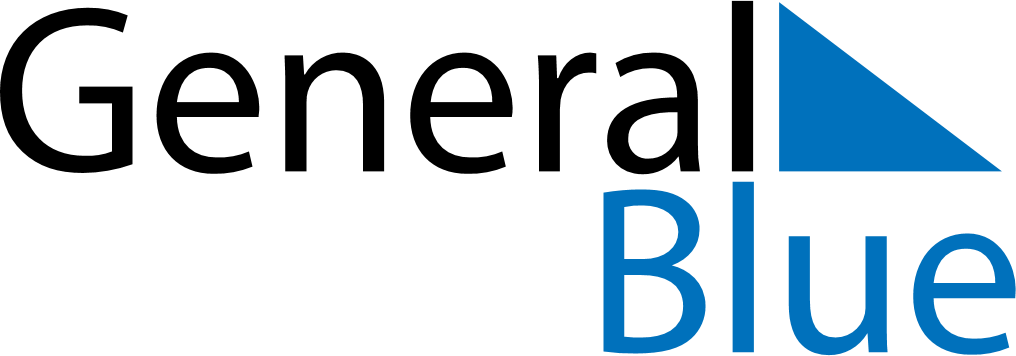 August 2024August 2024August 2024August 2024August 2024August 2024Langula, GermanyLangula, GermanyLangula, GermanyLangula, GermanyLangula, GermanyLangula, GermanySunday Monday Tuesday Wednesday Thursday Friday Saturday 1 2 3 Sunrise: 5:43 AM Sunset: 9:05 PM Daylight: 15 hours and 21 minutes. Sunrise: 5:45 AM Sunset: 9:04 PM Daylight: 15 hours and 18 minutes. Sunrise: 5:46 AM Sunset: 9:02 PM Daylight: 15 hours and 15 minutes. 4 5 6 7 8 9 10 Sunrise: 5:48 AM Sunset: 9:00 PM Daylight: 15 hours and 12 minutes. Sunrise: 5:49 AM Sunset: 8:58 PM Daylight: 15 hours and 9 minutes. Sunrise: 5:51 AM Sunset: 8:57 PM Daylight: 15 hours and 5 minutes. Sunrise: 5:52 AM Sunset: 8:55 PM Daylight: 15 hours and 2 minutes. Sunrise: 5:54 AM Sunset: 8:53 PM Daylight: 14 hours and 59 minutes. Sunrise: 5:55 AM Sunset: 8:51 PM Daylight: 14 hours and 56 minutes. Sunrise: 5:57 AM Sunset: 8:50 PM Daylight: 14 hours and 52 minutes. 11 12 13 14 15 16 17 Sunrise: 5:58 AM Sunset: 8:48 PM Daylight: 14 hours and 49 minutes. Sunrise: 6:00 AM Sunset: 8:46 PM Daylight: 14 hours and 45 minutes. Sunrise: 6:02 AM Sunset: 8:44 PM Daylight: 14 hours and 42 minutes. Sunrise: 6:03 AM Sunset: 8:42 PM Daylight: 14 hours and 38 minutes. Sunrise: 6:05 AM Sunset: 8:40 PM Daylight: 14 hours and 35 minutes. Sunrise: 6:06 AM Sunset: 8:38 PM Daylight: 14 hours and 31 minutes. Sunrise: 6:08 AM Sunset: 8:36 PM Daylight: 14 hours and 28 minutes. 18 19 20 21 22 23 24 Sunrise: 6:09 AM Sunset: 8:34 PM Daylight: 14 hours and 24 minutes. Sunrise: 6:11 AM Sunset: 8:32 PM Daylight: 14 hours and 21 minutes. Sunrise: 6:12 AM Sunset: 8:30 PM Daylight: 14 hours and 17 minutes. Sunrise: 6:14 AM Sunset: 8:28 PM Daylight: 14 hours and 13 minutes. Sunrise: 6:16 AM Sunset: 8:26 PM Daylight: 14 hours and 10 minutes. Sunrise: 6:17 AM Sunset: 8:24 PM Daylight: 14 hours and 6 minutes. Sunrise: 6:19 AM Sunset: 8:22 PM Daylight: 14 hours and 2 minutes. 25 26 27 28 29 30 31 Sunrise: 6:20 AM Sunset: 8:20 PM Daylight: 13 hours and 59 minutes. Sunrise: 6:22 AM Sunset: 8:17 PM Daylight: 13 hours and 55 minutes. Sunrise: 6:23 AM Sunset: 8:15 PM Daylight: 13 hours and 51 minutes. Sunrise: 6:25 AM Sunset: 8:13 PM Daylight: 13 hours and 48 minutes. Sunrise: 6:27 AM Sunset: 8:11 PM Daylight: 13 hours and 44 minutes. Sunrise: 6:28 AM Sunset: 8:09 PM Daylight: 13 hours and 40 minutes. Sunrise: 6:30 AM Sunset: 8:07 PM Daylight: 13 hours and 36 minutes. 